คำร้องทั่วไป
คณะบริหารธุรกิจ
สถาบันเทคโนโลยีพระจอมเกล้าเจ้าคุณทหารลาดกระบัง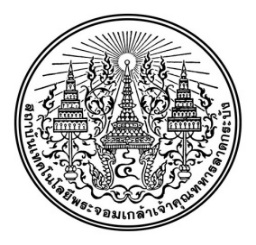 ---------------------------------------------------วันที่…….….เดือน……………………..พ.ศ.………..…....เรื่อง  ขอลงทะเบียนเรียนข้ามหลักสูตรเป็นกรณีพิเศษ 
เรียน  คณบดีคณะบริหารธุรกิจ	ข้าพเจ้า (นาย/นาง/นางสาว)……………………………………………………… ….เป็นนักศึกษาคณะ.....…บริหารธุรกิจ……......รหัสนักศึกษา……………………………………………นักศึกษาระดับ   (    ) ปริญญาตรี    (    ) ปริญญาโท   (    ) ปริญญาเอก                            ชั้นปีที่………………………. หลักสูตร …………วท.บ. สาขาวิชาเศรษฐศาสตร์ธุรกิจและการจดัการ ………………………มีความประสงค์ ....ขอลงทะเบียนเรียนในหลักสูตร........................ รหัสวิชา ...................... ชื่อวิชา...........................กลุ่ม......................วัน.............................เวลา .......................................................................................................................อาจารย์ผู้สอน.................................................................................................................................................................................	เนื่องจาก….............................................................................................................................................................................................................................................................................................................................................................................. ที่อยู่ที่สามารถติดต่อได้สะดวก………………………………………………………………………………………………………………………………………โทร…………………………………………………………………….E-mail………………………………………………………………..………………………….จึงเรียนมาเพื่อโปรดพิจารณา                               ขอแสดงความนับถือลงชื่อ………………..…………………………………………………………..(…….………………………………………………….)ผู้ยื่นคำร้องความเห็นอาจารย์ที่ปรึกษา/ผู้สอน(4)  ความเห็นรองคณบดีความเห็นประธานบริหารหลักสูตร       อนุมัติ       ไม่อนุมัติความเห็นหัวหน้าภาควิชาคณบดีคณะบริหารธุรกิจวันที่ ………. เดือน……………………..พ.ศ.………..